ROTARY CLUB OF FORT COLLINS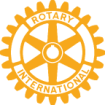 Community Grants Application Form(Please limit to one page)Legal Name of Organization:  Click here to enter text.Address:  Click here to enter text.City/State/Zip:  Click here to enter text.Authorized Contact Person:  Click here to enter text.			Title:  Click here to enter text.Phone:  Click here to enter text.					FAX:  Click here to enter text.E-mail:  Click here to enter text.Purpose of Organization:  Click here to enter text.Year Founded:  Click here to enter text.	Total Annual Operating Budget (Year?):  Click here to enter text.	Primary Source/s of Funds:  Click here to enter text.Tax Exempt Under IRS 501(C)(3):  Click here to enter text.		Federal Tax ID#:  Click here to enter text.If not, is application pending?	Click here to enter text.Proposed Use of Grant Funding:  Click here to enter text.Amount Requested:  Click here to enter text.  			Total Cost:  Click here to enter text.		Numbers Served by Project:  Click here to enter text.Geographic Area(s) Served:  Click here to enter text.Project Time Period: Click here to enter text. Source of Other Funds to Support Project:  Click here to enter text. How did you learn about our Grant funding process:  Click here to enter text.           		              Signature of Contact Person _______________________________  Date ________Signature of Board Representative__________________________  Date ________